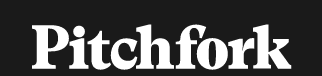 December 7, 2020https://pitchfork.com/features/lists-and-guides/best-songs-2020/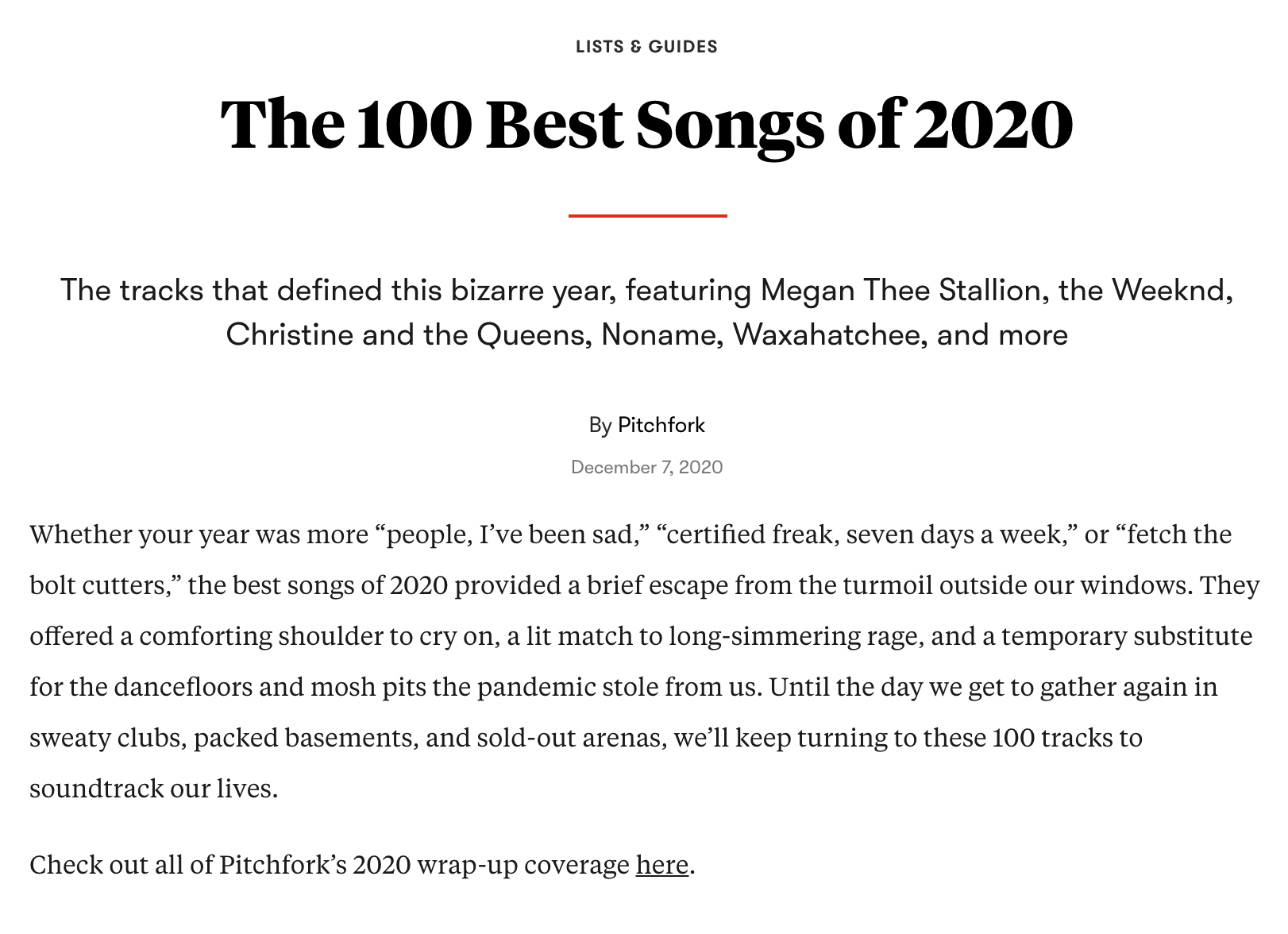 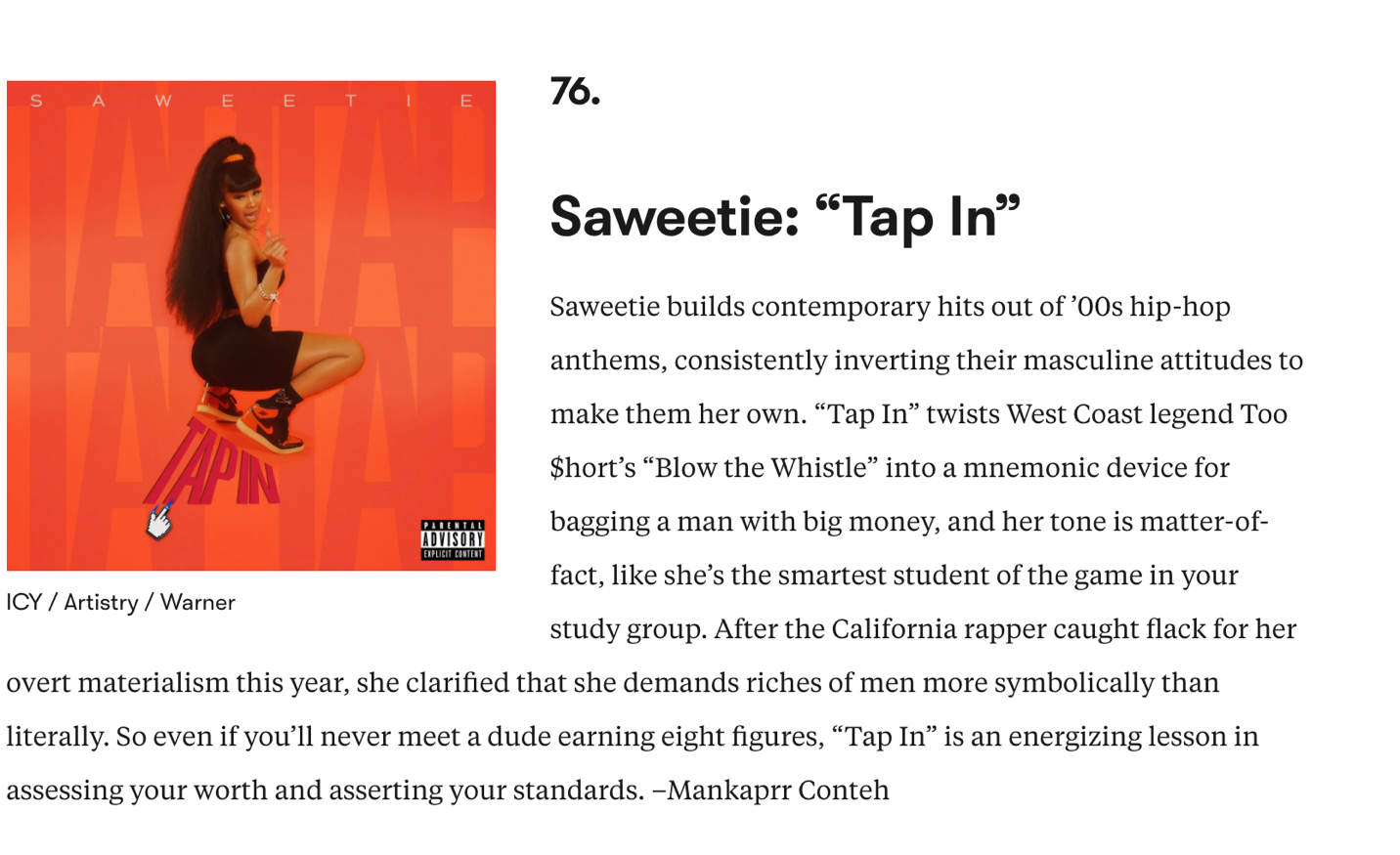 